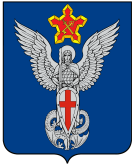 Ерзовская городская ДумаГородищенского муниципального районаВолгоградской области403010, Волгоградская область, Городищенский район, р.п. Ерзовка, ул. Мелиоративная 2,      тел. (84468) 4-78-78 тел/факс: (84468) 4-79-15РЕШЕНИЕОт 22 января 2015 года                       № 1/8Об утверждении тарифа  по сбору и вывозу ТБО   Руководствуясь Федеральным Законом № 131 от 06.10.2003 г. «Об общих принципах организации местного самоуправления в Российской Федерации», Уставом  Ерзовского городского поселения,  Ерзовская городская Дума: РЕШИЛА:1. Утвердить тариф  по сбору и вывозу  ТБО для муниципального предприятия «Специализированное хозяйство по благоустройству» в размере 360 рублей 37 копеек за 1 куб. м.2. Настоящее Решение вступает в силу с момента его официального опубликования в средствах массовой информацииПредседатель Ерзовскойгородской Думы							           Ю.М. Порохня                                                     Глава Ерзовского городского поселения                                                                                А.А. Курнаков